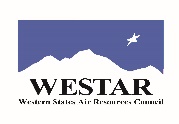 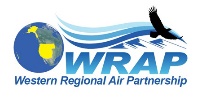 Fire & Smoke Work Group meeting notes – Feb. 18, 2021AttendeesRhonda- MT DEQMary Uhl – WESTARMolly Birnbaum – AK DEC?Amber Potts – WY DEQDarla Potter – WY DEQIrwin Singleton, NM AQB Planning SectionJulie Merkel - MT Permitting SectionBob Spillers – NM AQBColeen Campbell - CO APCDJason Alberich - WA DoEMargaret Miller – OR DEQPeter Brewer – OR DEQKristen Martin - OR DEQ, WESTAR Tech Committee CochairSheryl Fontaine - NV DEPRachel A. - WA DoEDavid Grant - WA DoEPaul Goodfellow - AK DECMark Boyle - ID DEQSara Strachan - ID DEQJulie Simpson - Nez Perce Tribe, Co-Chair WRAP TSCKirk Baker - EPA OAQPSRandall Ruddick - EPA R10Jeff Vukovich - OAQPS, Sector lead fire for NEITom Moore – WRAP / WESTARBob Kotchenruther – meeting introductionOriginal FSWG was organized to deliver technical products for RH planningStill lots of things to work on in terms of regional coordination for fire and smokePaul and Rhonda- Overview of new FSWG Workplan ScopeReport on Conceptual Model For Long-Term Fire Data Support (wrapair2.org) projectMatt Mavko – Fire data quality standards and metadata standards are not as rigorous as those for other EI source sectors.  There is a need for vetted, metadata rich datasets for a variety of modeling and analysis.  We have a core science team, all practitioners who manage fire emissions data.CST Looking at current state of tools, identifying gaps of where to go next, meeting notes and action items are available on project webpage.  One basic idea is to cut through the noise, there is an unbelievable amount of data and products out there.  Despite this there are a lot of unknowns and challenges to integrating different datasets.There’s a lot of good work on this already, we are looking at refining metadata for each step, as well as a distribution system for the results. Examples of applications: SMP, NEI, SIPs and EER demos.  Not inventing new services, but to point people in the right direction to existing tools and best practices.Questions:Jeff V: Is this wildfire only?  Matt: No, WF, RX, and Ag is all being looked at.  Bob: In fact that holds true for the workgroup as a whole.Mark B: Are we prioritizing Rx?  I had a concern that we’re on a wildfire focused track and leave other things behind.  Matt: No, this is a big picture effort, and also we want to get a handle on some of the things we want to do with the data.  What you mention is an important application of the information.  Finding sources for real-time data to feed emission considerations will be great for our smoke management implementation effortsMargaret Miller:  Are you looking at how data is collected for fuel loading and for fuels consumed?  Is there a method all states should be using?  Matt – Yes, definitely.  Rhonda- if it would be helpful to have a history lesson on fire EI’s, let’s put one together.  Is BlueSky adopting a new method of recording SCCs so it includes piling burning?  Paul - I can reach out on that question Margaret, not sure where they are in the process.FSWG Workplan Scope ReviewTom: Regarding the deliverables/responsibilities, those are pretty high level, and we’re interested in having the workgroup members flesh out what should be included for each of the three- emissions/modeling, coordination, EE support.Bob- Let’s take a couple weeks to solicit your feedback on our documents and try to have another call in a month.  Julie Simpson - Perhaps the Tribal Data workgroup could re-invigorate participation here from Tribes, also we need to look at doing the same for local agencies.Randall Ruddick- Please add me to the listBob- A great homework item would be for folks to consider who else should be invited to these meetings.Next meeting Monday March 15th at 1200 Mtn/1100 Pacific